Minutes of the March 06, 2019 Administrative Review Hearing, held in the Weber County Planning Division Office, 2380 Washington Blvd., Suite 240, Ogden UT, commencing at 4:00 p.m.Staff Present:   Rick Grover, Director;  Ronda Kippen, Principle Planner;  Kary Serrano, SecretaryPublic Present:  Cecil Satterthwaite, Applicant;  Jack Robins, NeighborUVJ012419:   Consideration and action on the application for final plat approval of the John and Vicki Subdivision, located at 4146 N 3800 W, Liberty UT in the AV-3 Zone. (John W McFarland Revocable Trust, Applicant; Brett McFarland/Cecil Satterthwaite, Agents) Ronda Kippen, Presenter Ronda Kippen reviewed the staff report and recommends final plat approval of John and Vicki Subdivision, a one lot subdivision based on the review agency requirements and Condition #1 listed in the staff report and on the findings listed in the staff report.  Cecil Satterthwaite said on the onsite waste water agreement, is that something that put on the plat.  Ms. Kippen replied that is recorded on the plat.  Rick Grover said there are no issues here and recommends approval based on the requirements and condition listed in the staff report, and the findings listed in the staff report.  2.	Adjournment:    There being no further business, the meeting was adjourned at 4:15 p.m.Respectfully Submitted,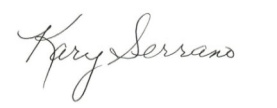 Kary Serrano, SecretaryWeber County Planning Division